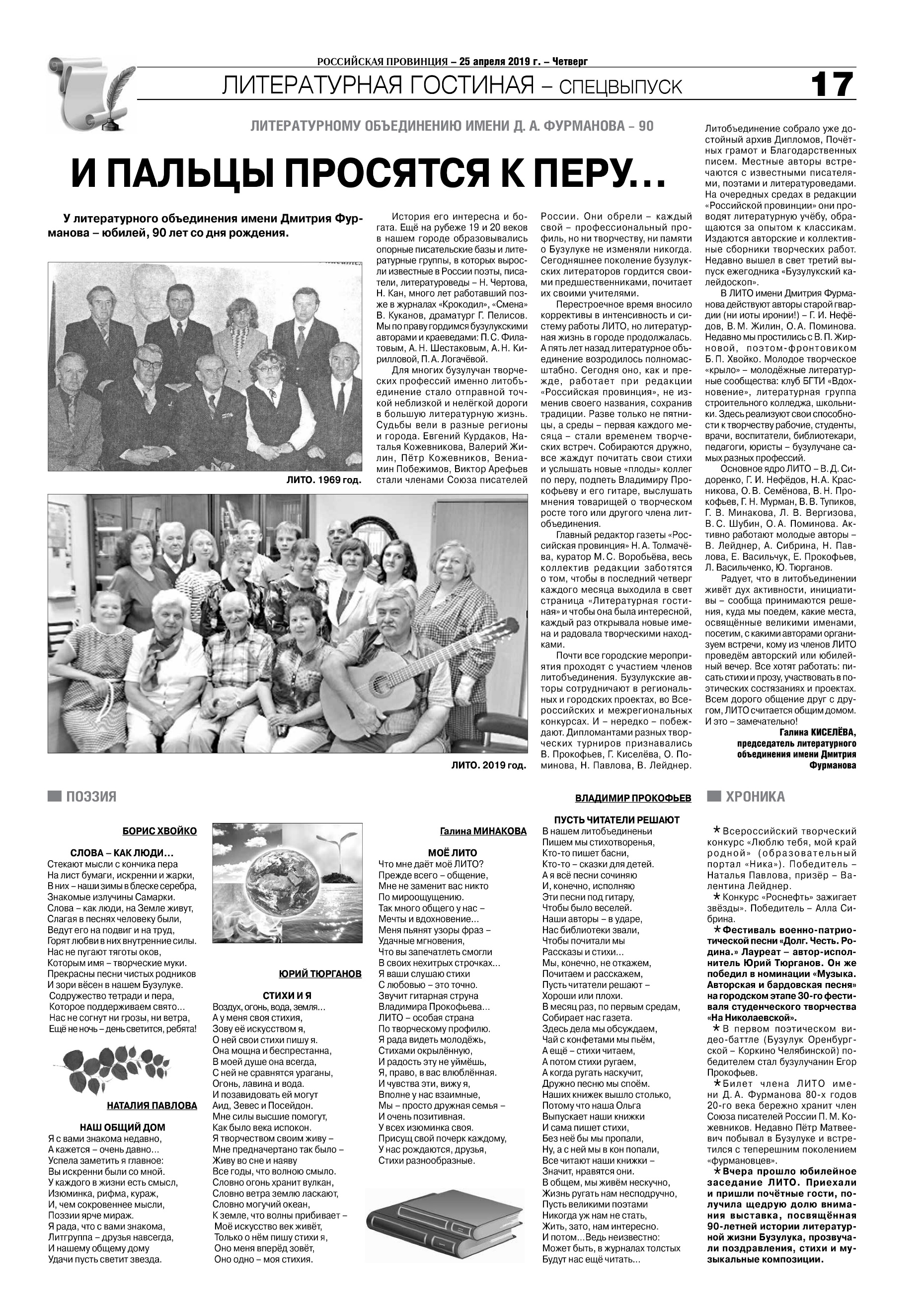 Киселёва, Г. И пальцы просятся к перу… / Г. Киселёва // Российская провинция. – 2019. – 25 апреля. – С. 17.